  3 ноября 2023 года  «Родительский патруль» провели  акцию "Засветись! Стань заметнее на дороге" во время осенних каникул, участниками которой стали:  родительская общественность, представители школы и учащиеся ГБОУ СОШ с Шламка.  Организаторы  акции  напомнили, что одним из самых эффективных способов снизить риск дорожно-транспортных происшествий в темное время суток  (п.4.1. Правил дорожного движения)  является использование светоотражающих элементов на одежде или сумке. Руководитель  отряда ЮИД «Дорожные знаки»  Курамшина  С.П вручила  детям памятки  по  правилами дорожного движения, а Енгалычева Т.Н и Мавлютов И.Х    светоотражающую повязку –резинку. 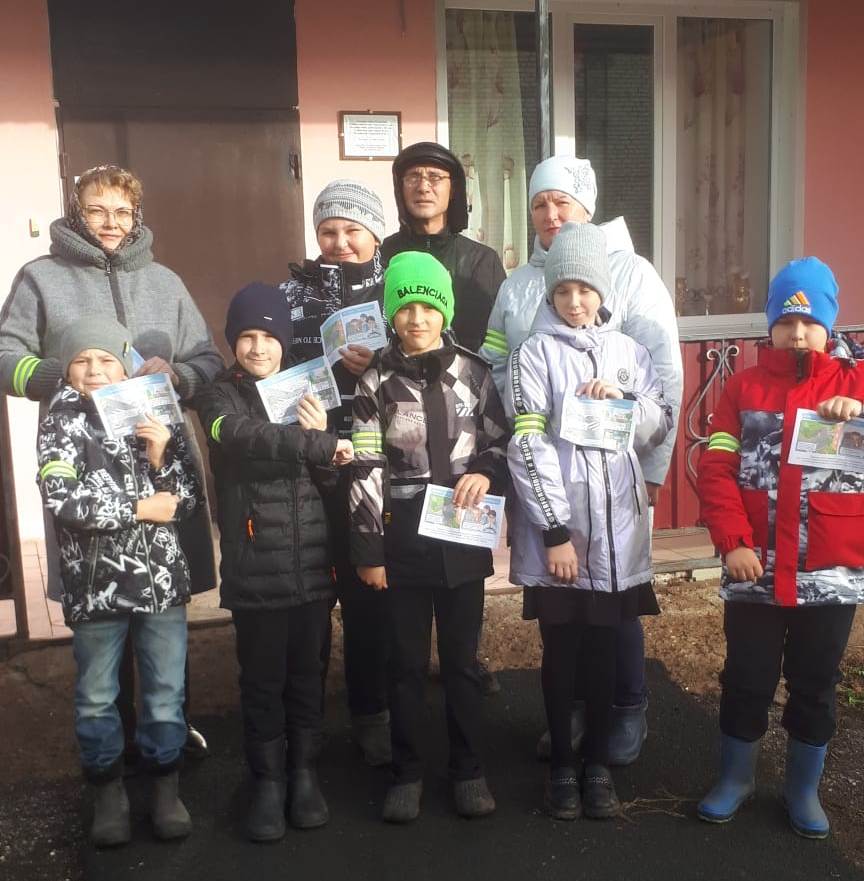 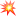 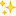     К сожалению, люди не заботятся о своей  безопасности.  Согласно результатам опроса    все знают про световозвращающие элементы (фликеры), однако никто из взрослых  не имел при себе элементов личной дорожной безопасности. А зря! При езде с ближним светом расстояние, при котором можно заметить пешехода, равно 25-30 метров, а если у человека есть фликер, то оно увеличивается до 130-140 метров. Если машина едет с включённым дальним светом, водитель может увидеть фликер с расстояния 400 метров.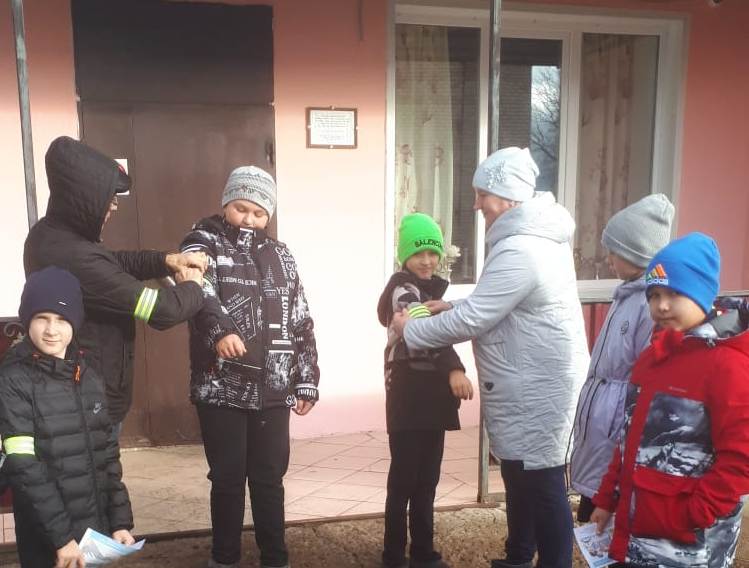      Продается «безопасность на дорогах» в магазинах спецодежды, отделах для велосипедистов, секциях детской одежды,  в интернете.     Взрослые, станьте примером для детей! Подумайте о том, что результатом сэкономленных 100 рублей может стать оборванная жизнь ...  #Oмвд России-По-Челно-Вершинскому-Райо #Центр по профилактике ДДТТ Северного округа
#Осенниеканикулы2023 #Засветись #Родительскийпатруль
#НаставникЮИД63
#ЮИД63